Муниципальное бюджетное общеобразовательное учреждение   « Елионская средняя общеобразовательная школа»   Стародубского муниципального округа Брянской области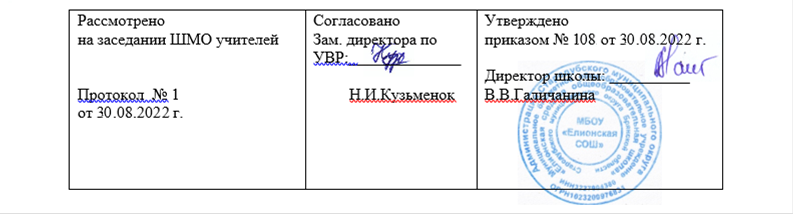 Рабочая программапо родному языку (русскому)   8 классна 2022-2023 учебный годСоставила:  Кузьменок Наталья Ильиничнаучитель русского языка и литературы2022 год       Программа  составлена  на основе примерной программы по учебному предмету  «родной язык (Русский)» для образовательных организаций, реализующих программы   основного общего образования   (одобрена решением федерального учебно – методического объединения по общему образованию  протокол от 31 января 2018 года № 2/18)На изучение учебного предмета «родной  ЯЗЫК  (РУССКИЙ)» отводится  35  часов в год.Планируемые результаты  освоения учащимися 8 класса учебного предмета  «Родной   язык (русский)»В результате освоения  учащимися 8 класса рабочей программы по родному языку (русскому) будут достигнуты следующие результаты: Личностные:•	воспитание ценностного отношения к родному языку и литературе на родном языке как хранителю культуры, включение в культурно - языковое поле своего народа;•	приобщение к литературному наследию своего народа;•	формирование причастности к свершениям и традициям своего народа;•	осознание исторической преемственности поколений, своей ответственности за сохранение культуры народа.Метапредметные:•	обогащение активного и потенциального словарного запаса, развитие у обучающихся культуры владения родным языком во всей полноте его функциональных возможностей в соответствии с нормами устной и письменной речи, правилами речевого этикета;•	получение знаний о родном языке как системе и как развивающемся явлении, о его уровнях и единицах, о закономерностях его функционирования, освоение базовых понятий лингвистики, формирование аналитических умений в отношении языковых единиц и текстов разных функционально-смысловых типов и жанров.Предметные:Понимание взаимосвязи языка, культуры и истории народа, говорящего на нём:•	осознание роли русского родного языка в жизни общества и государства, в современном мире;•	осознание роли русского родного языка в жизни человека;•	осознание языка как развивающегося явления, взаимосвязи исторического развития языка с историей общества;•	осознание национального своеобразия, богатства, выразительности русского родного языка;•	понимание и истолкование значения слов с национально-культурным компонентом, правильное употребление их в речи; •	понимание особенностей употребления слов с суффиксами субъективной оценки в произведениях устного народного творчества и произведениях художественной литературы разных исторических эпох; понимание слов с живой внутренней формой; •	осознание национального своеобразия общеязыковых и художественных метафор, народных и поэтических слов-символов, обладающих традиционной метафорической образностью; распознавание, характеристика.•	понимание и истолкование значения фразеологических оборотов с национально-культурным компонентом; комментирование истории происхождения таких фразеологических оборотов, уместное употребление их в современных ситуациях речевого общения;•	понимание и истолкование значения пословиц и поговорок, крылатых слов и выражений; знание источников крылатых слов и выражений; правильное употребление пословиц, поговорок, крылатых слов и выражений в современных ситуациях речевого общения;•	характеристика лексики с точки зрения происхождения: лексика исконно русская и заимствованная; •	понимание процессов заимствования лексики как результата взаимодействия национальных культур; •	характеристика заимствованных слов по языку-источнику (из славянских и неславянских языков), времени вхождения (самые древние и более поздние); •	распознавание старославянизмов, понимание роли старославянского языка в развитии русского литературного языка; стилистическая характеристика старославянизмов (стилистически нейтральные, книжные, устаревшие);•	понимание роли заимствованной лексики в современном русском языке; распознавание слов, заимствованных русским языком из языков народов России и мира; общее представление об особенностях освоения иноязычной лексики; определение значения лексических заимствований последних десятилетий; целесообразное употребление иноязычных слов; понимание причин изменений в словарном составе языка;•	перераспределения пластов лексики между активным и пассивным запасом слов; определение значения устаревших слов с национально-культурным компонентом; •	определение значения современных неологизмов, характеристика неологизмов по сфере употребления и стилистической окраске;•	определение различий между литературным языком и диалектами; осознание диалектов как части народной культуры; понимание национально-культурного своеобразия диалектизмов;•	осознание изменений в языке как объективного процесса; понимание внешних и внутренних факторов языковых изменений; общее представление об активных процессах в современном русском языке;•	соблюдение норм русского речевого этикета; понимание национальной специфики русского речевого этикета по сравнению с речевым этикетом других народов;•	использование словарей, в том числе мультимедийных, учитывая сведения о назначении конкретного вида словаря, особенностях строения его словарной статьи: толковых словарей, словарей устаревших слов, словарей иностранных слов, фразеологических словарей, этимологических фразеологических словарей, словарей пословиц и поговорок, крылатых слов и выражений; учебных этимологических словарей; словарей синонимов, антонимов; словарей эпитетов, метафор и сравнений.Овладение основными нормами русского литературного языка (орфоэпическими, лексическими, грамматическими, стилистическими),нормами речевого этикета; приобретение опыта использования языковых норм в речевой практике при создании устных и письменных высказываний:•	стремление к речевому самосовершенствованию, овладение основными стилистическими ресурсами лексики и фразеологии языка:•	осознание важности соблюдения норм современного русского литературного языка для культурного человека;•	анализ и оценивание с точки зрения норм современного русского литературного языка чужой и собственной речи; корректировка речи с учетом её соответствия основными нормами литературного языка;•	соблюдение на письме и в устной речи норм современного русского литературного языка и правил речевого этикета;•	обогащение активного и потенциального словарного запаса, расширение объёма используемых в речи грамматических средств для свободного выражения мыслей и чувств на родном языке адекватно ситуации и стилю общения;•	стремление к речевому самосовершенствованию;•	формирование ответственности за языковую культуру как общечеловеческую ценность;•	осознанное расширение своей речевой практики, развитие культуры использования русского языка, способности оценивать свои языковые умения, планировать и осуществлять их совершенствование и развитие; •	соблюдение основных орфоэпических и акцентологических норм современного русского литературного языка:•	различение произносительных различий в русском языке, обусловленных темпом речи и стилями речи;•	различение вариантов орфоэпической и акцентологической нормы; употребление слов с учётом произносительных вариантов орфоэпической нормы;•	употребление слов с учётом стилистических вариантов орфоэпической нормы;•	понимание активных процессов в области произношения и ударения; •	соблюдение основных лексических норм современного русского литературного языка:•	нормы употребления синонимов, антонимов, омонимов, паронимов;•	употребление слова в соответствии с его лексическим значением и требованием лексической сочетаемости;•	употребление терминов в научном стиле речи, в публицистике, художественной литературе, разговорной речи; опознавание частотных примеров тавтологии и плеоназма;•	различение стилистических вариантов лексической нормы;•	употребление имён существительных, прилагательных, глаголов с учётом стилистических вариантов лексической нормы;•	употребление синонимов, антонимов, омонимов с учётом стилистических вариантов лексической нормы;•	различение типичных речевых ошибок;•	редактирование текста с целью исправления речевых ошибок; выявление и исправление речевых ошибок в устной речи;•	соблюдение основных грамматических норм современного русского литературного языка:•	различение вариантов грамматической нормы:	•	соблюдение основных норм русского речевого этикета;•	ситуациях делового общения;•	понимание активных процессов в русском речевом этикете;•	соблюдение основных орфографических норм современного русского литературного языка (в рамках изученного в основном курсе);•	соблюдение основных пунктуационных норм современного русского литературного языки (в рамках изученного в основном курсе);•	использование толковых, в том числе мультимедийных, словарей для определения лексического значения слова, особенностей употребления;•	использование орфоэпических,	 в том числе мультимедийных, орфографических словарей для определения нормативного произношения слова; вариантов произношения;•	использование словарей синонимов, антонимов, омонимов, паронимов для уточнения значения слов, подбора к ним синонимов, антонимов, омонимов, паронимов, а также в процессе редактирования текста;•	использование	грамматических словарей и справочников для уточнения нормы формообразования, словоизменения и построения словосочетания и предложения; опознавания вариантов грамматической нормы; в процессе редактирования текста;•	использование	орфографических	 словарей и справочников по пунктуации для определения нормативного написания слов и постановки знаков препинания в письменной речи. Совершенствование различных видов устной и письменной речевойдеятельности (говорения и слушания, чтения и письма, общения при помощи современных средств устной и письменной коммуникации):•	владение различными видами слушания (детальным, выборочным, ознакомительным, критическим, интерактивным) монологической речи,•	учебно-научных, художественных, публицистических текстов различных функционально-смысловых типов речи;•	владение различными видами чтения учебно-научных, художественных, публицистических текстов различных функционально-смысловых типов речи;•	умение дифференцировать и интегрировать информацию прочитанного и прослушанного текста•	умение соотносить части прочитанного и прослушанного текста: устанавливать причинно-следственные отношения, логические связи между абзацами и частями текста и определять средства их выражения; определять начало и конец темы; выявлять логический план текста;•	проведение анализа прослушанного или прочитанного текста •	владение умениями информационной переработки прослушанного или прочитанного текста; владение правилами информационной безопасности при общении в социальных сетях;•	уместное использование коммуникативных стратегий и тактик устного общения;•	участие в беседе, споре, владение правилами корректного речевого поведения в споре;•	умение строить устные учебно-научные сообщения различных видов,рецензию на проектную работу одноклассника, доклад; принимать участие в учебно-научной дискуссии;•	владение умениями учебно-делового общения: убеждения собеседника; побуждения собеседника к действию; информирования об объекте; объяснения сущности объекта; оценки;•	создание устных и письменных текстов описательного типа•	создание устных и письменных текстов аргументативного типа; оценка причин неэффективной аргументации в учебно-научном общении;•	создание текста как результата проектной (исследовательской) деятельности; оформление реферата в письменной форме и представление его в устной форме;•	чтение, комплексный анализ и создание текстов публицистических жанров;•	чтение, комплексный анализ и интерпретация текстов фольклора и художественных текстов или их фрагментов;•	редактирование собственных текстов с целью совершенствования их содержания и формы; сопоставление чернового и отредактированного текстов.Содержание учебного предмета(34 часа)Раздел 1. Язык и культура Исконно русская лексика: слова общеиндоевропейского фонда, слова праславянского (общеславянского) языка, древнерусские (общевосточнославянские) слова, собственно русские слова. Собственно русские слова как база и основной источник развития лексики русского литературного языка.Роль старославянизмов в развитии русского литературного языка и их приметы. Стилистически нейтральные, книжные, устаревшие старославянизмы.Иноязычная лексика в разговорной речи, дисплейных текстах, современной публицистике.Речевой этикет. Благопожелание как ключевая идея речевого этикета. Речевой этикет и вежливость. «Ты» и «ВЫ» в русском речевом этикете и в западноевропейском, американском речевых этикетах. Называние другого и себя, обращение к знакомому и незнакомому Специфика приветствий, традиционная тематика бесед у русских и других народов.Раздел 2. Культура речи Основные орфоэпические нормы современного русского литературного языка. Типичные орфоэпические ошибки в современной речи: произношение гласных [э], [о] после мягких согласных и шипящих; безударный [о] в словах иностранного происхождения; произношение парных по твердости-мягкости согласных перед [е] в словах иностранного происхождения; произношение безударного [а] после ж и ш; произношение сочетания чн и чт; произношение женских отчеств на -ична, -инична; произношение твёрдого [н] перед мягкими [ф'] и [в']; произношение мягкого [н] перед ч и щ. Типичные акцентологические ошибки в современной речи.Основные лексические нормы современного русского литературного языка. Терминология и точность речи. Нормы употребления терминов в научном стиле речи. Особенности употребления терминов в публицистике, художественной литературе, разговорной речи. Типичные речевые ошибки‚ связанные с употреблением терминов. Нарушение точности словоупотребления заимствованных слов.Основные грамматические нормы современного русского литературного языка. Типичные грамматические ошибки.Согласование: согласование сказуемого с подлежащим, имеющим в своем составе количественно-именное сочетание; согласование сказуемого с подлежащим, выраженным существительным со значением лица женского рода (врач пришел – врач пришла); согласование сказуемого с подлежащим, выраженным сочетанием числительного несколько и существительным; согласование определения в количественно-именных сочетаниях с числительными два, три, четыре (два новых стола, две молодых женщины и две молодые женщины). Нормы построения словосочетаний по типу согласования (маршрутное такси, обеих сестер – обоих братьев). Варианты грамматической нормы: согласование сказуемого с подлежащим, выраженным сочетанием слов много, мало, немного, немало, сколько, столько, большинство, меньшинство. Отражение вариантов грамматической нормы в современных грамматических словарях и справочниках.Речевой этикетАктивные процессы в речевом этикете. Новые варианты приветствия и прощания, возникшие в СМИ; изменение обращений‚ использования собственных имен; их оценка. Речевая агрессия. Этикетные речевые тактики и приёмы в коммуникации‚ помогающие противостоять речевой агрессии. Синонимия речевых формул.Раздел 3. Речь. Речевая деятельность. Текст Язык и речь. Виды речевой деятельностиЭффективные приёмы слушания. Предтекстовый, текстовый и послетекстовый этапы работы.Основные методы, способы и средства получения, переработки информации.Текст как единица языка и речиСтруктура аргументации: тезис, аргумент. Способы аргументации. Правила эффективной аргументации. Причины неэффективной аргументации в учебно-научном общении.Доказательство и его структура. Прямые и косвенные доказательства. Виды косвенных доказательств. Способы опровержения доводов оппонента: критика тезиса, критика аргументов, критика демонстрации.Функциональные разновидности языкаРазговорная речь. Самохарактеристика, самопрезентация, поздравление. Научный стиль речи. Специфика оформления текста как результата проектной (исследовательской) деятельности. Реферат. Слово на защите реферата. Учебно-научная дискуссия. Стандартные обороты речи для участия в учебно-научной дискуссии. Правила корректной дискуссии.Язык художественной литературы. Сочинение в жанре письма другу (в том числе электронного), страницы дневника и т.д.Тематическое  планирование  № уро-каНаименование раздела, тема урокаДата проведения Дата проведения № уро-каНаименование раздела, тема урокаПлан. Факт.Язык и культура (10ч.)1Исконно русская лексика: слова общеиндоевропейского фонда, слова праславянского (общеславянского) языка, древнерусские (общевосточнославянские) слова, собственно русские слова.2Собственно русские слова как база и основной источник развития лексики русского литературного языка.3Роль старославянизмов в развитии русского литературного языка и их приметы.4Стилистически нейтральные, книжные, устаревшие старославянизмы.5Иноязычная лексика в разговорной речи, дисплейных текстах, современной публицистике.6Речевой этикет. Благопожелание как ключевая идея речевого этикета.7Речевой этикет и вежливость. 8«Ты» и «ВЫ» в русском речевом этикете и в западноевропейском, американском речевых этикетах. Называние другого и себя, обращение к знакомому и незнакомому9Специфика приветствий, традиционная тематика бесед у русских и других народов.10Контрольная работа №1Культура речи (14ч.)11Основные орфоэпические нормы современного русского литературного языка. 12Типичные орфоэпические ошибки в современной речи13Типичные акцентологические ошибки в современной речи.14Основные лексические нормы современного русского литературного языка.15Терминология и точность речи. Нормы употребления терминов16Типичные речевые ошибки‚ связанные с употреблением терминов. 17Нарушение точности словоупотребления заимствованных слов.18Основные грамматические нормы современного русского литературного языка.19Типичные грамматические ошибки. Варианты грамматической нормы20Типичные грамматические ошибки. Варианты грамматической нормы21Речевой этикет22Практическая работа.23Практическая работа24Контрольная работа №2Речь. Речевая деятельность. Текст (11ч.)25Язык и речь. Виды речевой деятельности26Основные методы, способы и средства получения, переработки информации27Текст как единица языка и речи28Доказательство и его структура. Прямые и косвенные доказательства. Виды косвенных доказательств. Способы опровержения доводов оппонента: критика тезиса, критика аргументов, критика демонстрации.29Функциональные разновидности языка30Разговорная речь. Самохарактеристика, самопрезентация, поздравление.31Научный стиль речи. Специфика оформления текста как результата проектной (исследовательской) деятельности. Реферат. Слово на защите реферата32Учебно-научная дискуссия. Стандартные обороты речи для участия в учебно-научной дискуссии. Правила корректной дискуссии.33Язык художественной литературы. Сочинение в жанре письма другу (в том числе электронного), страницы дневника и т.д.34Проверочная   работа  (представление	проектов, результатов исследовательской работы)